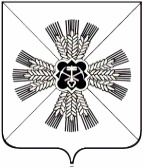 КЕМЕРОВСКАЯ ОБЛАСТЬАДМИНИСТРАЦИЯ ПРОМЫШЛЕННОВСКОГО МУНИЦИПАЛЬНОГО РАЙОНАПОСТАНОВЛЕНИЕот « 29»  октября 2018 г.  №  1214-П          пгт. ПромышленнаяО внесении изменений в постановлениеадминистрации Промышленновского муниципального района от 21.12.2017 № 1427-П «Об утверждении лимитов на топливно-энергетические ресурсы на 2018 год»(в редакции постановления от 18.05.2018 № 533-П,от 01.10.2018 № 1065-П)В целях рационального и целевого использования бюджетных средств и в связи с реализацией мероприятий по энергосбережению:         1. Внести в постановление администрации Промышленновского муниципального района от 21.12.2017 № 1427-П «Об утверждении лимитов на топливно-энергетические ресурсы на 2018 год» (в редакции  постановления от 18.05.2018 № 533-П, от 01.10.2018 № 1065-П) (далее – постановление) следующие изменения:         1.1. Строки Приложения № 1 Лимиты на топливно-энергетические ресурсы на 2018 год по Управлению образования администрации Промышленновского муниципального района к постановлению изложить в следующей редакции:         1.1.1. Строку 7.2 раздела 7:«»;1.1.2. Строку 7.4 раздела 7: «»;Строку 8:«                                                                                                                 »;   Строку 10: «»;Строку 11.2 раздела 11:«                                                                                                                                  »;Строку 12:«                                                                                                                                  »;Строку 17:«»;Строку 23.1:«»;Строку 23.2:«                    »;Строку 24.1 раздела 24:«»;Строку 30:«»;Строку 31:«»;1.2. Строки Приложения № 1 Лимиты на топливно-энергетические ресурсы на 2018 год по Управлению культуры, молодежной политики, спорта и туризма администрации Промышленновского муниципального района к постановлению изложить в следующей редакции:1.2.1. Строку 1.1 раздела 1:«»;1.2.2. Строку 1.2 раздела 1:«»;1.2.3. Строку 3.1 раздела 3:«»;1.2.4. Строку 3.5 раздела 3:«»;1.2.5. Строку 3.9 раздела 3:«»;1.2.6. Строку 3.13 раздела 3:«»;1.2.7. Строку 3.14 раздела 3:«»;1.2.8. Строку 3.17 раздела 3:«»;1.2.9. Строку 3.15 раздела 3:«»;1.2.10. Строку 3.36 раздела 3:«»;1.2.11. Строку 3.40 раздела 3:«»;1.2.12. Строку в таблице муниципальное автономное учреждение «Многофункциональный центр предоставления государственных и муниципальных услуг»:«              ».1.3. Строки Приложения № 2 Лимиты на топливно-энергетические ресурсы (городское и сельские поселения) на 2018 год к постановлению изложить в следующей редакции:1.3.1. Строку в таблице Тарабаринское сельское поселение:«                    »;1.3.2. Строку в таблице Тарасовское сельское поселение:«                    »;1.3.3. Строку в таблице Калинкинское сельское поселение:«                    »;1.3.4. Строку в таблице Вагановское сельское поселение:«»;1.3.5. Строку в таблице Плотниковское сельское поселение:«».2.    Постановление подлежит обнародованию на официальном сайте администрации Промышленновского муниципального района в сети Интернет.3.     Контроль за исполнением настоящего постановления возложить на  первого заместителя главы Промышленновского муниципального района В.Е. Сереброва. 4.  Постановление  вступает в силу со дня подписания и распространяет свое действие на правоотношения, возникшие с 15.09.2018 года, положение п. 1.1.3 применяется к правоотношениям, возникшим с 08.10.2018 года.Исп. Е.Е. ЧеркасоваТел. 745187.2пгт. Промышленнаяд/сад «Радуга»ОАО "СКЭК"покуп.т.энергия5749,01(в) 1(т)367,980,080,01450,01450,07.4пгт. Промышленнаяд/сад № 4ОАО "СКЭК"покуп.т.энергия3161,01(в) 1(т)188,935,035,0450,0450,08.1пгт. Промышленнаяд/сад «Светлячок»ОАО "СКЭК"покуп.т.энергия4854,01(в) 1(т)341,2120,0120,01350,01350,08.2пгт. Промышленнаяд/сад ул. Коммунистическая,18ОАО "СКЭК"покуп.т.энергия4314,01(в) 1(т)200,068,868,81000,01000,08.3пгт. Промышленнаяд/сад ул. Коммунистическая,16ОАО "СКЭК"покуп.т.энергия4063,01(в) 1(т)172,045,845,8800,0800,010с. ВагановоМБОУ «Вагановская СОШ»ОАО "СКЭК"покуп.т.энергия16374,61(в) 1(т)69040,040,01050,01050,011.2п.ст. Падунская Падунский д/сад ОАО "СКЭК"покуп.т.энергия2248,01(в) 1(т)162,223,023,0320,0320,012п. Голубево МБДОУ Голубевский д/сад «Улыбка»ОАО "СКЭК"покуп.т.энергия1200,0 1(т)76,018,065,0230,0230,017д. КаменкаМБДОУ "Каменский д/сад"ОАО "СКЭК"покуп.т.энергия1334,01(в)  1(т)96,255,055,0360,0360,023.1с. ОкуневоОкуневский детский дом «Мечта»ОАО «СКЭК»покупн.т.энергия6936,01(в)  444,026,070,070,01650,01650,023.2с. МорозовоОАО «СКЭК»собств.уголь1671,01(в)  50,040,040,0850,0850,024.1п.ст. ПадунскаяПадунская спец. (коррекционная) школа-ин.ОАО "СКЭК"покуп.т.энергия107162(в)1(в)613,880,080,0750,0750,030с. ТрудМБДОУ "Трудовской д/сад"ОАО "СКЭК"покуп.т.энергия1560,01(в) 1(т)112,524,024,0210,0210,031д. ПротопоповоМБОУ "Протопоповская ООШ"ОАО "СКЭК"покуп.т.энергия4624,81(в) 1(т)283,150,050,0220,01.1пгт. ПромышленнаяОАО «СКЭК»покуп.т.энергия3378,11(в) 1(т)170,06,86,8101,0101,01.2п. ПлотниковоОАО «СКЭК»покуп.т.энергия623,01(в) 38,32,02,018,018,03.1пгт. ПромышленнаяДКОАО «СКЭК»покуп.т.энергия18121,01(в) 1(т)600,0106,0106,01200,01200,03.5д. КаменкаКаменский СДКСДКсобст.уголь5150,01(в) 1(т)88,013,013,045,03.9д. ЕреминоЕреминский СДКОАО "СКЭК"покуп.т.энергия1549,01(в) 1(т)84,07,07,070,03.13с. ТрудТрудовской СДКОАО "СКЭК"покуп.т.энергия2436,01(в) 1(т)125,06,071,015,03.14д. ПротопоповоПротопоповский СДКОАО "СКЭК"покуп.т.энергия1534,01(в)1(т)83,22,62,650,03.17д. ШуринкаШуринский СДКСДКсобств.уголь2590,01(в)50,07,07,010,03.15д. ПротопоповоЦентр спортивной подготовкиОАО "СКЭК"покуп.т.энергия4122,01(в)1(т)223,40,80,830,03.36д. КолычевоКолычевский СДКОАО "СКЭК"покуп.т.энергия3355,01(в)127,54,24,215,03.40д. ВаськовоВаськовский СДКСДКсобств.уголь3927,51(в)63,07,87,830,0пгт. ПромышленнаяМАУ «МФЦ»ОАО "СКЭК"покуп.т.энергия1144,11(в)45,017,217,287,087,0Тарабаринское с.п.уличное освещение87,387,3Тарасовское с.п.уличное освещение97,197,1Калинкинское с.п.уличное освещение48,448,4Вагановскоес.п.уличное освещение242,9242,9Плотниковское с.п.уличное освещение126,8126,8ГлаваПромышленновского муниципального района    Д.П. Ильин